Załącznik Nr 3 do Zarządzenia Nr 590/2016 Rektora Politechniki Białostockiej 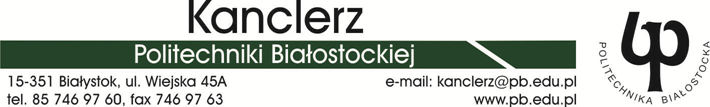 Postępowanie nr: ZO/DO-220/…../17Białystok, dn. ………08.2017r.	Zapytanie ofertowe 	Postępowanie nie podlega ustawie z dnia  29 stycznia 2004 r. Prawo zamówień publicznych 
– podstawa prawna: art. 4 pkt. 8  ustawy.Przedmiot zapytania: „Ciągłe monitorowanie obiektów Politechniki Białostockiej w Białymstoku”.Zamawiający:Politechnika Białostocka15-351 Białystok, ul. Wiejska REGON 000001672 NIP 542-020-87-212.  Opis przedmiotu oraz zakres zamówienia: prowadzenie ciągłego monitorowania obiektów Politechniki Białostockiej w Białymstoku                z wykorzystaniem urządzeń będących własnością Wykonawcy, poprzez system retransmisji sygnałów generowanych przez elektroniczny system sygnalizacji pożaru do Centrum Odbiorczego Alarmów Pożarowych w Komendzie miejskiej Straży Pożarnej W Białymstoku,obiekty podlegające ciągłemu monitorowaniu systemu sygnalizacji pożaru :   1)   Dom Studenta nr 1 – ul. Zwierzyniecka 14.    2)   Dom Studenta nr 2 – ul. Zwierzyniecka 12.    3)   Dom Studenta nr 3 – ul. Zwierzyniecka 8.    4)   Dom Studenta nr 4 – ul. Zwierzyniecka 6.    5)   Hotel Asystenta      – ul. Zwierzyniecka 4.    6)   Centrum Nowoczesnego Kształcenia – ul. Zwierzyniecka 16.    7)   Budynek INNO-EKO-TECH – ul. Wiejska 45E.Warunki realizacji zamówienia:Termin realizacji zamówienia – od daty podpisania umowy do 31-12-2019r.Termin płatności – 21 dni od daty otrzymania prawidłowo wystawionej faktury VAT, wystawionej po zakończeniu miesiąca rozliczeniowego. Cyklem rozliczeniowym jest miesiąc kalendarzowy.Szczegółowe warunki realizacji zamówienia określa wzór umowy stanowiący Załącznik nr 2 do Zapytania ofertowegoOpis warunków udziału w postępowaniu: o zamówienie może się ubiegać Wykonawca, który posiada podpisana umowę z Komendantem Miejskiej Państwowej Straży Pożarnej na świadczenie usług w zakresie transmisji alarmów pożarowych uprawnienia do wykonywania określonych działalności lub czynności, jeżeli przepisy nakładają obowiązek posiadania takich uprawnień . Wykonawca ma obowiązek posiadać polisę ubezpieczeniową od skutków cywilno -prawnych na kwotę nie mniejszą niż 1 milion złotych.Rodzaje i opis kryteriów, którymi Zamawiający będzie się kierował przy wyborze oferty:       cena  -  waga 100 %      Cena oferty powinna obejmować wszystkie koszty jakie poniesie Wykonawca przy realizacji zamówienia ( np. koszty transportu, ubezpieczenia ).Miejsce, sposób, termin i godzina składania ofert: ofertę należy złożyć w formie pisemnej, w języku polskim, sporządzoną na formularzu ofertowym według wzoru stanowiącego Załącznik nr 1 do Zapytania ofertowego,oferta musi być podpisana przez osobę/osoby upoważnioną do składania oświadczeń woli          w imieniu   Wykonawcy zgodnie z formą reprezentacji określoną w rejestrze handlowym lub innym dokumencie właściwym dla danej firmy. W przypadku działania Wykonawcy przez pełnomocnika, należy dołączyć do oferty oryginał pełnomocnictwa.oferty należy złożyć na formularzu ofertowym w terminie do dnia:              …………2017r. do godz. 1000 w zamkniętej kopercie (zapieczętowanej w sposób            gwarantujący zachowanie poufności jej treści oraz zabezpieczający jej nienaruszalność) na            adres:             Dział Elektroenergetyczny PB, ul. Zwierzyniecka 10, 15-333 Białystok, z dopiskiem             na kopercie: „ Oferta na   ciągłe  monitorowanie obiektów Politechniki Białostockiej            w Białymstoku”.Oferty, które wpłyną do siedziby Zamawiającego po wyznaczonym terminie składania ofert nie będą rozpatrywane, Nie dopuszcza się składania ofert w wersji elektronicznej,Zamawiający nie dopuszcza składania ofert częściowychTermin związania ofertą – 30 dni od daty otwarcia ofertOferta musi zawierać następujące dokumenty:Oferta cenowa – wg wzoru stanowiącego Załącznik nr 1do zapytania ofertowego,Kopia umowy z Komendantem Miejskiej Państwowej Straży Pożarnej na świadczenie usług               w zakresie transmisji alarmów pożarowychKopia KRS lub wpisu do ewidencji działalności gospodarczejPełnomocnictwo – w przypadku, gdy oferta została podpisana przez pełnomocnika WykonawcyZamawiający zastrzega sobie prawo do unieważnienia prowadzonego zapytania bez podania przyczyny przed terminem wyznaczonym na składanie ofert.Rozstrzygnięcie postępowania: protokół z wyboru wykonawcy zamówienia zostanie zamieszczony na stronie  internetowej Zamawiającego,w toku oceny ofert Zamawiający może żądać od Wykonawcy wyjaśnień dotyczących treści złożonej oferty oraz wzywać do uzupełnienia brakujących dokumentów. Osoba do kontaktu: Sławomir Daciuk tel. 85 746 97 10, adres e-mail: s.daciuk@pb.edu.pl.Załączniki      Integralną częścią Zapytania ofertowego są :     Załącznik nr 1 – wzór formularza Oferty     Załącznik nr 2 – wzór umowy…………………………………………………..                                …………………………………………...           Podpis Wnioskodawcy/                                                           Data i podpis dysponenta środkówKierownika jednostki realizującej zamówienie                                   ( zgodnie z§ 8 ust.4 zarządzenia)Załącznik nr 1 do zapytania ofertowegoBiałystok, dn. …………………….Dot. postęp. nr : ZO/DO-220/…/17O F E R T AJa/My niżej podpisani ...................................................................................................................................................................z siedzibą:.................................................................................................................................................składamy niniejszą ofertę dotyczącą zapytania: „Ciągłe monitorowanie obiektów Politechniki Białostockiej w Białymstoku”
Oferujemy wykonanie usługiOferujemy wykonanie usługi w okresie jej trwania :za cenę netto:...........................................zł, plus podatek VAT ....................................złtj. cena brutto.............................................zł słownie:.....................................................................................................................................................Wynagrodzenie za jeden ( pełny ) cykl rozliczeniowy trwania umowyza cenę netto:...........................................zł, plus podatek VAT ....................................złtj. cena brutto.............................................zł słownie:.....................................................................................................................................................Akceptujemy warunki realizacji zamówienia:Termin realizacji zamówienia – od daty podpisania umowy do dnia 31.12.2019r.Termin płatności –  21 dni od daty wpłynięcia prawidłowo wystawionej faktury VATSkładając ofertę oświadczamy, że :1. Podana w niniejszym formularzu cena brutto zawiera wszystkie koszty związane wykonaniem zamówienia, jakie ponosi Zamawiający w przypadku wyboru niniejszej oferty.2. Zapoznaliśmy się z wzorem umowy, nie wnosimy do niego zastrzeżeń oraz przyjmujemy Warunki w nim zawarte.3. Uważamy się za związanych niniejszą ofertą przez okres 30 dni od daty otwarcia ofert.4.Na potwierdzenie spełnienia warunków udziału w postępowaniu przedkładamy:……………………………………………….........................................................            Miejscowość i data                                                          											.......................................................................................................................								Pieczęć i podpis wykonawcy 					                            lub osoby uprawnionej do reprezentowania wykonawcy